                                                                                                                                                                             РОССИЙСКАЯ  ФЕДЕРАЦИЯ  НОВГОРОДСКАЯ  ОБЛАСТЬДУМА СОЛЕЦКОГО МУНИЦИПАЛЬНОГО ОКРУГАРЕШЕНИЕОб утверждении Положения о пенсии за выслугу лет лицам, замещавшим должности муниципальной службы в Администрации Солецкого муниципального округа и органах местного самоуправления Солецкого муниципального района (муниципальные должности муниципальной службы – до 1 июля 2007 года)Принято Думой Солецкого муниципального округа  28 января 2021 годаВ соответствии с частью 4 статьи 7 Федерального закона от 15 декабря 2001 года № 166-ФЗ «О государственном пенсионном обеспечении в Российской Федерации», статьей 24 Федерального закона от 02 марта 2007 года № 25-ФЗ «О муниципальной службе в Российской Федерации», областным законом от 31.08.2015 № 828-ОЗ «О пенсионном обеспечении государственных гражданских служащих, а также лиц, замещавших государственные должности в Новгородской области», в целях реализации областного закона от 27.03.2020 № 532-ОЗ «О преобразовании всех поселений, входящих в состав Солецкого муниципального района, путем их объединения и наделении вновь образованного муниципального образования статусом муниципального округа», решением Думы Солецкого муниципального округа от 21.09.2020 № 7 «О правопреемстве органов местного самоуправления Солецкого муниципального округа Новгородской области» Дума Солецкого муниципального округа РЕШИЛА:1. Утвердить прилагаемое Положение о пенсии за выслугу лет лицам, замещавших должности муниципальной службы в Администрации Солецкого муниципального округа и органах местного самоуправления Солецкого муниципального района (муниципальные должности муниципальной службы - до 1 июня 2007 года).2. Признать утратившими силу: 2.1. решения Думы Солецкого муниципального района 01.04.2016 № 53 «Об утверждении Положения о пенсионном обеспечении муниципальных служащих, замещавших должности муниципальной службы в органах местного самоуправления Солецкого муниципального района», от 24.11.2016 № 108 «О внесении изменений в решение Думы Солецкого муниципального района от 01.04.2016 № 53»; 2.2. решения Совета депутатов Солецкого городского поселения от 25.05.2016 № 48 «Об утверждении Положения о пенсии за выслугу лет лицам, замещавшим должности муниципальной службы в органах местного самоуправления Солецкого городского поселения (муниципальные должности муниципальной службы – до 1 июля 2007 года)», от 23.12.2016 № 83 «о внесении изменений в решение Совета депутатов Солецкого городского поселения от 25.05.2016 № 48»;2.3. решения Совета депутатов Выбитского сельского поселения от 02.03.2016 № 23 «Об утверждении Положения о пенсии за выслугу лет лицам, замещавшим должности муниципальной службы в органах местного самоуправления Выбитского сельского поселения Солецкого муниципального района», от 30.08.2016 № 49 «О внесении изменений в решение Совета депутатов Выбитского сельского поселения от 02.03.2016 № 23», от 25.11.2016 № 60 «О внесении изменений в решение Совета депутатов Выбитского сельского поселения от 02.03.2016 № 23», от 29.09.2017 № 94 «О внесении изменений в решение Совета депутатов Выбитского сельского поселения от 02.03.2016 № 23», от 10.10.2018 № 138 «О внесении изменений в решение Совета депутатов Выбитского сельского поселения от 02.03.2016 № 23»;2.4.  решение Совета депутатов Горского сельского поселения от 25.11.2016 № 69 «Об утверждении Положения о пенсии за выслугу лет лицам, замещавшим должности муниципальной службы в органах местного самоуправления Горского сельского поселения (муниципальные должности муниципальной службы – до 1 июля 2007 года)»;2.5. решения Совета депутатов Дубровского сельского поселения от 19.02.2016 № 34 «Об утверждении Положения о пенсии за выслугу лет лицам, замещавшим должности муниципальной службы в органах местного самоуправления Дубровского сельского поселения Солецкого муниципального района (муниципальные должности муниципальной службы – до 1 июля 2007 года)», от 23.12.2016 № 81 «О внесении изменений в решение Совета депутатов Дубровского сельского поселения от 19.02.2016 № 34».3. Настоящее решение вступает в силу со дня официального опубликования в периодическом печатном издании бюллетень - «Солецкий вестник».4. Опубликовать решение в периодическом печатном издании бюллетень - «Солецкий вестник» и разместить на официальном сайте Администрации Солецкого муниципального округа в информационно-телекоммуникационной сети «Интернет».28 января 2021 года№ 101г. СольцыУтвержденорешением Думы Солецкого                                                                       муниципального округа                                                                                                       от 28.01.2021 № 101ПОЛОЖЕНИЕ о пенсии за выслугу лет лицам, замещавшим должности муниципальной службы в Администрации Солецкого муниципального округа и органах местного самоуправления Солецкого муниципального района (муниципальные должности муниципальной службы – до 1 июня 2007 года)  1. Общие положенияНастоящее Положение определяет порядок установления, выплаты и перерасчета пенсии за выслугу лет лицам, замещавшим должности муниципальной службы в Администрации Солецкого муниципального округа и в органах местного самоуправления Солецкого муниципального района (муниципальные должности муниципальной службы - до 1 июня 2007 года). К органам местного самоуправления Солецкого муниципального района относятся Администрация Солецкого муниципального района, Администрация Солецкого городского поселения и администрации сельских поселений, расположенных на территории Солецкого муниципального района (далее - муниципальные служащие).Право на пенсию за выслугу лет в соответствии с настоящим Положением имеют граждане Российской Федерации, иностранные граждане и лица без гражданства, постоянно проживающие на территории Российской Федерации, - на тех же основаниях, что и граждане Российской Федерации, замещавшие в период после 24 октября 1997 года муниципальные должности, должности  муниципальной службы в Администрации Солецкого муниципального округа и органах местного самоуправления Солецкого муниципального района Новгородской области (далее - в органах местного самоуправления).2.   Условия назначения пенсий муниципальным служащим2.1. Муниципальные служащие имеют право на пенсию за выслугу лет, устанавливаемую к страховой пенсии по старости (инвалидности), назначенной в соответствии с Федеральным законом 28 декабря 2013 года № 400-ФЗ «О страховых пенсиях» либо досрочно назначенной в соответствии с Законом Российской Федерации от 19 апреля 1991 года № 1032-1 «О занятости населения в Российской Федерации», при наличии стажа муниципальной службы, минимальная продолжительность которого для назначения пенсии за выслугу лет в соответствующем году определяется согласно приложению к Федеральному закону от 15 декабря 2001 года № 166-ФЗ «О государственном пенсионном обеспечении в Российской Федерации», и при замещении должности муниципальной службы не менее 12 полных месяцев, трудовой договор с которыми прекращен по следующим основаниям: по соглашению сторон трудового договора; прекращение срочного трудового договора; расторжение трудового договора по инициативе муниципального служащего; отказ муниципального служащего от продолжения работы в связи с изменением определенных сторонами условий трудового договора; отказ муниципального служащего от перевода на другую работу, необходимого ему в соответствии с медицинским заключением, выданным в порядке, установленном федеральными законами и иными нормативными правовыми актами Российской Федерации, либо отсутствие у работодателя соответствующей работы;отказ муниципального служащего от перевода на работу в другую местность вместе с работодателем;несоответствие муниципального служащего занимаемой должности или выполняемой работе вследствие недостаточной квалификации, подтвержденной результатами аттестации;сокращение численности или штата муниципальных служащих;ликвидация органа местного самоуправления;восстановление на службе муниципального служащего, ранее выполнявшего эту работу, по решению государственной инспекции труда или суда;избрание или назначение муниципального служащего на государственную должность, за исключением случая, установленного частью второй статьи 6 Федерального конституционного закона от 17 декабря 1997 года № 2-ФКЗ «О Правительстве Российской Федерации», на муниципальную должность либо избранием муниципального служащего на оплачиваемую выборную должность в органе профессионального союза, в том числе в выборном органе первичной профсоюзной организации, созданной в государственном органе;наступление чрезвычайных обстоятельств, препятствующих продолжению трудовых отношений (военные действия, катастрофа, стихийное бедствие, крупная авария, эпидемия и другие чрезвычайные обстоятельства), если данное обстоятельство признано решением Правительства Российской Федерации или органа государственной власти соответствующего субъекта Российской Федерации;признание муниципального служащего полностью неспособным к трудовой деятельности в соответствии с медицинским заключением, выданным в порядке, установленном федеральными законами и иными нормативными правовыми актами Российской Федерации;признанием муниципального служащего недееспособным или ограниченно дееспособным решением суда, вступившим в законную силу;достижением муниципальным служащим предельного возраста пребывания на муниципальной службе;Муниципальные служащие в случае прекращения трудового договора с которыми по следующим основаниям: по соглашению сторон трудового договора; прекращение срочного трудового договора; расторжение трудового договора по инициативе муниципального служащего; отказ муниципального служащего от продолжения работы в связи с изменением определенных сторонами условий трудового договора; несоответствие муниципального служащего занимаемой должности или выполняемой работе вследствие недостаточной квалификации, подтвержденной результатами аттестации;достижением муниципальным служащим предельного возраста, установленного для замещения должности муниципальной службы;имеют право на пенсию за выслугу лет, если на момент освобождения от должности они имели право на страховую пенсию по старости (инвалидности) в соответствии с частью 1 статьи 8 и статьями 9, 30 - 33 Федерального закона «О страховых пенсиях» и непосредственно перед увольнением замещали должности муниципальной службы не менее 12 полных месяцев.Муниципальные служащие в случае прекращения трудового договора с которыми по следующим основаниям:отказ муниципального служащего от перевода на другую работу, необходимого ему в соответствии с медицинским заключением, выданным в порядке, установленном федеральными законами и иными нормативными правовыми актами Российской Федерации, либо отсутствие у работодателя соответствующей работы;отказ муниципального служащего от перевода на работу в другую местность вместе с работодателем;сокращение численности или штата муниципальных служащих;ликвидация органа местного самоуправления;восстановление на службе муниципального служащего, ранее выполнявшего эту работу, по решению государственной инспекции труда или суда;избрание или назначение муниципального служащего на государственную должность, за исключением случая, установленного частью второй статьи 6 Федерального конституционного закона от 17 декабря 1997 года № 2-ФКЗ «О Правительстве Российской Федерации», на муниципальную должность либо избранием муниципального служащего на оплачиваемую выборную должность в органе профессионального союза, в том числе в выборном органе первичной профсоюзной организации, созданной в государственном органе;наступление чрезвычайных обстоятельств, препятствующих продолжению трудовых отношений (военные действия, катастрофа, стихийное бедствие, крупная авария, эпидемия и другие чрезвычайные обстоятельства), если данное обстоятельство признано решением Правительства Российской Федерации или органа государственной власти соответствующего субъекта Российской Федерации;признание муниципального служащего полностью неспособным к трудовой деятельности в соответствии с медицинским заключением, выданным в порядке, установленном федеральными законами и иными нормативными правовыми актами Российской Федерации;признанием муниципального служащего недееспособным или ограниченно дееспособным решением суда, вступившим в законную силу;       имеют право на пенсию за выслугу лет, если непосредственно перед увольнением они замещали должности муниципальной службы не менее одного полного месяца, при этом суммарная продолжительность замещения таких должностей составляет не менее 12 полных месяцев.2.2. Муниципальные служащие при наличии стажа муниципальной службы не менее 25 лет и в случае прекращения трудового договора по инициативе муниципального служащего (по собственному желанию), до приобретения права на страховую пенсию по старости (инвалидности) имеют право на пенсию за выслугу лет, если непосредственно перед увольнением они замещали должности муниципальной службы не менее 7 лет.2.3. За лицами, проходившими муниципальную службу, приобретшими право на пенсию за выслугу лет, устанавливаемую в соответствии с актами органов местного самоуправления в связи с прохождением указанной службы, и уволенными со службы до 1 января 2017 года, лицами, продолжающими замещать на 1 января 2017 года должности муниципальной службы и имеющими на  1 января 2017 года стаж муниципальной службы для назначения пенсии за выслугу лет не менее 20 лет, лицами, продолжающими замещать на 1 января 2017 года должности муниципальной службы, имеющими на этот день не менее 15 лет указанного стажа и приобретшими до 1 января 2017 года право на страховую пенсию по старости (инвалидности) в соответствии с Федеральным законом от 28 декабря 2013 года № 400-ФЗ «О страховых пенсиях», за лицами, переведенными с должностей муниципальной службы на должности служащих до 1 января 2017 года, имеющих на день перевода стаж муниципальной службы 15 и более лет, и непосредственно перед переводом замещавших должности муниципальной службы 12 полных месяцев, сохраняется право на пенсию за выслугу лет в соответствии с настоящим Положением без учета изменений, внесенных Федеральным законом от 23 мая 2016 года № 143-ФЗ «О внесении изменений в отдельные законодательные акты Российской Федерации в части увеличения пенсионного возраста отдельным категориям граждан» в пункт 4 статьи 7 Федерального закона от 15 декабря 2001 года № 166-ФЗ «О государственном пенсионном обеспечении в Российской Федерации».2.4. Пенсия за выслугу лет не выплачивается в период прохождения государственной службы Российской Федерации, при замещении государственной должности Российской Федерации, государственной должности субъекта Российской Федерации, муниципальной должности, замещаемой на постоянной основе, должности государственной гражданской службы, должности муниципальной службы, а также в период работы в межгосударственных  (межправительственных)  органах, созданных с участием Российской Федерации, на должностях, по которым в соответствии с международными договорами Российской Федерации осуществляются назначение и выплата пенсий за выслугу лет в порядке и на условиях, которые установлены для федеральных государственных (гражданских) служащих. При последующем увольнении с государственной службы Российской Федерации или освобождении от указанных должностей выплата пенсии за выслугу лет возобновляется со дня, следующего за днем увольнения с указанной службы или освобождения от указанных должностей гражданина, обратившегося с заявлением о ее возобновлении.2.5. Лицам, имеющим одновременно право на пенсию за выслугу лет в соответствии с настоящим Положением, пенсию за выслугу лет,  ежемесячное пожизненное содержание, ежемесячную доплату к пенсии (ежемесячному пожизненному содержанию) или дополнительное (пожизненное) ежемесячное материальное обеспечение, назначаемые и финансируемые за счет средств федерального бюджета в соответствии с федеральными законами, актами Президента Российской Федерации и Правительства Российской Федерации, а также на пенсию за выслугу лет (ежемесячную доплату к пенсии, иные выплаты), устанавливаемую в соответствии с законодательством субъектов Российской Федерации или актами органов местного самоуправления в связи с замещением государственных должностей субъектов Российской Федерации или муниципальных должностей либо в связи с прохождением государственной гражданской службы субъектов Российской Федерации или муниципальной службы, назначается пенсия за выслугу лет в соответствии с настоящим  Положением или одна из иных указанных выплат по их выбору (за исключением случаев, предусмотренных пунктом 3 статьи 3 Федерального  закона от 15 декабря 2001 года № 166-ФЗ «О государственном пенсионном обеспечении в Российской Федерации»).2.6. Муниципальным служащим назначается пенсия за выслугу лет при наличии стажа муниципальной службы не менее стажа, продолжительность которого для назначения пенсии за выслугу лет определяется законодательством Российской Федерации, в размере 45 процентов среднемесячного заработка муниципального служащего.  За каждый полный год стажа муниципальной службы сверх минимального стажа, необходимого для приобретения права на получение данного вида пенсии, пенсия за выслугу лет увеличивается на 3 процента среднемесячного заработка. При этом общая сумма пенсии за выслугу лет не может превышать 75 процентов среднемесячного заработка муниципального служащего.  3. Размер пенсии за выслугу лет муниципальным служащим3.1. Размер пенсии за выслугу лет муниципальным служащим исчисляется из их среднемесячного заработка за последние 12 полных месяцев муниципальной службы, предшествующих дню ее прекращения либо дню достижения ими возраста, дающего право на страховую пенсию по старости в соответствии с частью 1 статьи 8 и статьями 30 - 33 Федерального закона «О страховых пенсиях» (по выбору заявителя). При исчислении среднемесячного заработка из расчетного периода исключаются время нахождения муниципального служащего в отпусках без сохранения денежного содержания, по беременности и родам, по уходу за ребенком до достижения им установленного законом возраста, а также период временной нетрудоспособности. Начисленные за это время суммы соответствующих пособий не учитываются.В случае если из расчетного периода исключаются в соответствии с подпунктом 3.1. настоящего Положения время нахождения муниципального служащего в соответствующих отпусках и период временной нетрудоспособности размер среднемесячного заработка определяется путем деления указанной суммы на количество фактически отработанных дней в расчетном периоде и умножения на 21 (среднемесячное число рабочих дней в году). При централизованном повышении (индексации) в расчетном периоде денежного содержания (денежного вознаграждения) учитываемые при исчислении среднемесячного заработка выплаты, за исключением установленных в фиксированном размере, рассчитываются с учетом соответствующего повышения (индексации), в том числе за часть расчетного периода, предшествующую дате повышения (индексации).3.2. Размер среднемесячного заработка муниципального служащего, исходя из которого исчисляется пенсия за выслугу лет, составляет 30 процентов его денежного содержания.3.3. В случае централизованного изменения денежного содержания муниципальным служащим на основании нормативных правовых актов Солецкого муниципального округа производится перерасчет назначенной пенсии за выслугу лет. Перерасчет пенсии за выслугу лет по основанию, предусмотренному настоящим пунктом, производится при соблюдении условия, согласно которому размер денежного содержания, учитываемого при назначении пенсии за выслугу лет по соответствующей должности муниципальной службы, пересчитывается исходя из изменения должностного оклада по данной должности, при этом сохраняется соотношение размера ранее установленного должностного оклада к максимальному размеру должностного оклада по замещаемой должности.Перерасчет оформляется распоряжением Администрации муниципального округа в тридцатидневный срок со дня принятия муниципального правового акта об изменении денежного содержания лицам, замещающим должности муниципальной службы. 4. Состав денежного содержания, учитываемого для определения среднемесячного заработка при назначении и перерасчете пенсии за выслугу лет муниципальным служащим4.1.  В состав денежного содержания, учитываемого для определения среднемесячного заработка при назначении и перерасчете пенсии за выслугу лет муниципальным служащим, уволенным с должностей муниципальной службы до 1 апреля 2005 года, включаются:1) месячный оклад муниципального служащего в соответствии с замещаемой им должностью;2) ежемесячная надбавка к должностному окладу за квалификационный разряд (месячный оклад муниципального служащего в соответствии с присвоенным ему классным чином);3) ежемесячная надбавка к должностному окладу за выслугу лет;4) ежемесячная надбавка к должностному окладу за особые условия муниципальной службы (сложность, напряженность и специальный режим работы);5) ежемесячная надбавка к должностному окладу за работу со сведениями, составляющими государственную тайну;6) премия по результатам работы (за выполнение особо важных и сложных заданий), кроме премий, носящих единовременный характер - в размере не более 25 процентов должностного оклада;7) материальная помощь.В состав денежного содержания, указанного в подпункте 4.1., включается ежемесячное денежное поощрение, которое рассчитывается с учетом количества должностных окладов по соответствующей должности на дату назначения или перерасчета пенсии за выслугу лет, с учетом соотношения должностей муниципальной службы в Новгородской области и должностей государственной гражданской службы Новгородской области, установленным  областным законом от 25.12.2007 № 240-ОЗ «О некоторых вопросах правового регулирования муниципальной службы в Новгородской области».При отсутствии на дату назначения или перерасчета пенсии за выслугу лет в Реестре должностей государственной гражданской службы Новгородской области, утвержденном областным законом от 12.09.2006 № 715-ОЗ «О некоторых вопросах правового регулирования государственной гражданской службы Новгородской области и деятельности лиц, замещающих государственные должности Новгородской области» (далее - Реестр) ранее замещаемой должности расчет денежного содержания производится исходя из размера ежемесячного денежного поощрения по должности гражданской службы, находящейся в последней позиции соответствующей группы и категории должностей Реестра.4.2. В состав денежного содержания, учитываемого при назначении и перерасчете пенсии за выслугу лет муниципальным служащим, уволенным с должностей муниципальной службы после 1 апреля 2005 года, включаются:1) должностной (месячный) оклад муниципального служащего в соответствии с замещаемой им должностью муниципальной службы;2) ежемесячная квалификационная надбавка к должностному окладу за знания и умения (ежемесячная квалификационная надбавка к должностному окладу за профессиональные знания и навыки; ежемесячная надбавка к должностному окладу за квалификационный разряд (месячный оклад муниципального служащего в соответствии с присвоенным классным чином));3) ежемесячная надбавка к должностному окладу за выслугу лет на муниципальной службе;4) ежемесячная надбавка к должностному окладу за особые условия муниципальной службы;5) ежемесячная процентная надбавка к должностному окладу за работу со сведениями, составляющими государственную тайну;6) ежемесячное денежное поощрение;7) премия по результатам работы (за выполнение особо важных и сложных заданий), кроме премий, носящих единовременный характер - в размере не более 25 процентов должностного оклада;8) единовременная выплата при предоставлении ежегодного оплачиваемого отпуска;9) материальная помощь.5. Порядок назначения и выплаты пенсии за выслугу лет 5.1. Гражданин, претендующий на пенсию за выслугу лет (далее - заявитель), подает в Администрацию муниципального округа заявление о назначении пенсии за выслугу лет, по форме согласно приложения к настоящему Положению.5.2. К заявлению заявитель прилагает:1) документы, удостоверяющие личность, возраст, место жительства, гражданство;2) копию трудовой книжки и (или) сведения о трудовой деятельности;3) справку о денежном содержании лица, замещавшего должность муниципальной службы, в соответствии с нормативными правовыми актами органов местного самоуправления Новгородской области об оплате труда в органах местного самоуправления (по месту замещения заявителем должности муниципальной службы), рассчитанного в соответствии с пунктом 4 настоящего Положения;4) документ, подтверждающий регистрацию в системе индивидуального (персонифицированного) учета, в том числе в форме электронного документа, лица, замещавшего должность муниципальной службы;5) решение представителя нанимателя об установлении периодов службы (работы) заявителя, включаемых в стаж, дающий заявителю право на пенсию за выслугу лет;6) документ, подтверждающий постоянное проживание в Российской Федерации - для установления пенсии иностранному гражданину, лицу без гражданства;7) заявление в уполномоченный орган на перечисление пенсии за выслугу лет на банковский счет заявителя, открытый в банке или кредитной организации (с указанием реквизитов счета).Копии документов, предусмотренные подпунктом 5.2. настоящего Положения, должны быть заверены в нотариальном порядке. При представлении копий документов, не заверенных в нотариальном порядке, уполномоченный орган проверяет соответствие копий этих документов их оригиналам, делает отметку на копии о соответствии её подлиннику. 5.3. Заявление и документы, указанные в подпункте 5.2. настоящего Положения, направляются уполномоченным органом в пятидневный срок со дня обращения заявителя на рассмотрение комиссии по назначению, выплате и перерасчету пенсии за выслугу лет муниципальным служащим, замешавшим должности муниципальной службы в Администрации муниципального округа и органах местного самоуправления Солецкого муниципального района (далее - Комиссия).Комиссия осуществляет свою деятельность в соответствии с положением. Положение и состав комиссии утверждаются постановлением Администрации Солецкого муниципального округа.        Комиссия в тридцатидневный срок со дня поступления заявления с документами в уполномоченный орган, рассматривает представленные документы и выносит решение о назначении пенсии за выслугу лет либо об отказе в ее назначении. В решении об отказе в назначении пенсии за выслугу лет указываются причины отказа.Решение об отказе в назначении пенсии за выслугу лет принимается в случаях:отсутствия права на получение пенсии за выслугу лет;представления неполного комплекта документов, предусмотренного в подпункте 5.2. настоящего Положения.Уполномоченный орган в трехдневный срок со дня принятия комиссией решения об отказе в назначении пенсии за выслугу лет направляет копию решения заявителю.Уполномоченный орган в пятидневный срок со дня принятия комиссией решения о назначении пенсии за выслугу лет определяет размер указанной пенсии и производит её начисление. 5.4. Пенсия за выслугу лет, назначается распоряжением Администрации муниципального округа в соответствии с настоящим Положением, и перечисляется уполномоченным органом на банковский счет заявителя, открытый в банке или в кредитной организации, до десятого числа месяца, следующего за месяцем начисления пенсии за выслугу лет.5.5. Начисленная сумма пенсии за выслугу лет, причитавшаяся гражданину и оставшаяся не полученной в связи с его смертью, выплачиваются тем членам его семьи, которые относятся к лицам, указанным в части 2 статьи 10 Федерального закона от 28 декабря 2013 года № 400-ФЗ «О страховых пенсиях» и проживали совместно с этим гражданином на день его смерти, если обращение в уполномоченный орган за неполученной суммой пенсии за выслугу лет последовало не позднее чем до истечения шести месяцев со дня смерти гражданина. При обращении нескольких членов семьи за указанной суммой пенсии за выслугу лет, причитающиеся им суммы делятся между ними поровну. 5.6. При отсутствии лиц, имеющих на основании подпункта 5.5. настоящего Положения права на начисленную сумму пенсии за выслугу лет, или при не предъявлении этими лицами требований о выплате указанной суммы в установленный срок, соответствующая сумма наследуется на основаниях, предусмотренных Гражданским кодексом Российской Федерации.5.7. Суммы пенсии за выслугу лет, не начисленные гражданину не по его вине, начисляются ему за прошедшее время без ограничения каким-либо сроком.5.8. Выплата пенсии за выслугу лет приостанавливается в следующих случаях:5.8.1. При замещении лицом, получающим пенсию за выслугу лет, государственной должности Российской Федерации, государственной должности субъекта Российской Федерации, муниципальной должности, должности федеральной государственной службы, должности федеральной государственной гражданской службы, должности государственной гражданской службы субъекта Российской Федерации или должности муниципальной службы, а также в период работы в межгосударственных (межправительственных) органах, созданных с участием Российской Федерации, на должностях, по которым в соответствии с международными договорами Российской Федерации осуществляются назначение и выплата пенсий за выслугу лет в порядке и на условиях, которые установлены для федеральных государственных (гражданских) служащих - со дня замещения соответствующей должности;5.8.2. Выбор получателем пенсии за выслугу, предусмотренной настоящим Положением  для получения: пенсии за выслугу лет,  ежемесячного пожизненного содержания, ежемесячной доплаты к пенсии (ежемесячному пожизненному содержанию) или дополнительного (пожизненного) ежемесячного материального обеспечения, назначаемых и финансируемых за счет средств федерального бюджета в соответствии с федеральными законами, актами Президента Российской Федерации и Правительства Российской Федерации, а также пенсии за выслугу лет (ежемесячной доплаты к пенсии, иных выплат), устанавливаемых в соответствии с законодательством субъектов Российской Федерации или актами органов местного самоуправления в связи с замещением государственных должностей субъектов Российской Федерации или муниципальных должностей либо в связи с прохождением государственной гражданской службы субъектов Российской Федерации или муниципальной службы (за исключением случаев, предусмотренных пунктом 3 статьи 3 Федерального  закона от 15 декабря 2001 года № 166-ФЗ  «О государственном пенсионном обеспечении в Российской Федерации» - со дня назначения данной выплаты;5.8.3. Приостановление (прекращение) выплаты всех пенсий, начисленных в соответствии с федеральным пенсионным законодательством, - со дня приостановления (прекращения) указанных выплат;5.8.4. Нахождение в местах лишения свободы по приговору суда - с первого числа месяца, следующего за месяцем наступления указанного обстоятельства;5.8.5. Выезда на постоянное место жительства за пределы Российской Федерации;5.9. Выплата пенсии за выслугу лет возобновляется в случаях, указанных:в подпункте 5.8.1. - со дня, следующего за днем освобождения от соответствующей должности, при этом пенсия за выслугу лет может быть назначена по заявлению с учетом вновь замещавшихся должностей муниципальной службы, в соответствии с требованиями, установленными настоящим Положением;в подпункте 5.8.2. - с первого числа месяца, следующего за месяцем прекращения соответствующих выплат;в подпункте 5.8.3. - со дня возобновления соответствующих выплат;в подпункте 5.8.4. - с первого числа месяца, следующего за месяцем прекращения действия соответствующего обстоятельства;в подпункте 5.8.5. - с первого числа месяца, следующего за месяцем прекращения действия соответствующего обстоятельства.5.10. Выплата пенсии за выслугу лет прекращается в следующих случаях:5.10.1. Отказа лица, получающего пенсию за выслугу лет, от её получения - с первого числа месяца, следующего за месяцем, в котором уполномоченным органом получено заявление об отказе в получении пенсии за выслугу лет;5.10.2. Объявления лица, получающего пенсию за выслугу, в установленном законодательством Российской Федерации порядке умершим или признание его безвестно отсутствующим - с первого числа месяца, следующего за месяцем, в котором вступило в законную силу решение суда об объявлении его умершим или о признании его безвестно отсутствующим;5.10.3. Смерти лица, получающего пенсию за выслугу - с первого числа месяца, следующего за месяцем смерти;5.10.4. Истечения срока признания лица инвалидом I, II группы.5.11. Получатель пенсии за выслугу лет, либо лица, указанные в части 2 статьи 10 Федерального закона от 28 декабря 2013 года № 400-ФЗ «О страховых пенсиях», обязаны в десятидневный срок со дня наступления обстоятельств, предусмотренных подпунктами 5.8., 5.9. и 5.10. настоящего Положения, известить уполномоченный орган о наступлении указанных обстоятельств.Излишне выплаченные суммы пенсии за выслугу лет удерживаются из выплат, предусмотренных настоящим Положением, уполномоченным органом в порядке, предусмотренном для удержаний из пенсии, назначенной в соответствии с Федеральным законом от 28 декабря 2013 года № 400-ФЗ «О страховых пенсиях». По письменному заявлению получателя пенсии за выслугу лет удержания могут производиться в размере месячной суммы, причитающейся получателю пенсии за выслугу лет, до полного погашения задолженности. В иных случаях излишне выплаченные суммы пенсии за выслугу лет возмещаются получателем пенсии за выслугу лет добровольно или взыскиваются в судебном порядке.5.12. Суммы пенсии за выслугу лет, не востребованные получателем своевременно, выплачиваются за все прошедшее время, но не более чем за три года перед обращением за их получением.Суммы пенсии за выслугу лет, не полученные своевременно по вине уполномоченного органа, выплачиваются за прошедшее время без ограничения каким-либо сроком.6. Срок, на который назначается пенсия за выслугу лет 6.1. Пенсия за выслугу лет, предусмотренная настоящим Положением, назначается с 1-го числа месяца, в котором гражданин обратился за её назначением, но не ранее чем со дня возникновения права на него.6.2. Пенсия за выслугу лет назначается пожизненно, за исключением граждан, которым назначена страховая пенсия по инвалидности в соответствии с федеральным законодательством.Для граждан, имеющих право на пенсию за выслугу лет в соответствии с настоящим Положением и которым назначена страховая пенсия по инвалидности, право получения пенсии за выслугу лет ограничивается сроком получения пенсии по инвалидности. 7. Стаж муниципальной службы для назначения пенсии за выслугу лет муниципальным служащим 7.1.   В стаж муниципальной службы для назначения пенсии за выслугу лет муниципальным служащим включаются (засчитываются) периоды замещения должностей, указанных в части 1 статьи 25 Федерального закона от 02 марта 2007 года № 25-ФЗ «О муниципальной службе в Российской Федерации», иные периоды в соответствии с областным законом от 30.06.2016 № 1005-ОЗ «О стаже муниципальной службы муниципальных служащих в Новгородской области». 7.2.  При исчислении стажа муниципальной службы, дающего право на пенсию за выслугу лет, периоды службы (работы), установленные подпунктом 7.1. настоящего Положения, суммируются. 8. Финансирование пенсии за выслугу летВыплата пенсии за выслугу лет осуществляется за счет средств бюджета Солецкого муниципального округа.                                     Приложение к Положению о пенсии за выслугу лет лицам, замещавшим должности муниципальной службы в Администрации Солецкого муниципального округа и органах местного самоуправления Солецкого муниципального района (муниципальные должности муниципальной службы – до 1 июля 2007 года)___________________________________________                                                (наименование органа местного самоуправления)___________________________________________от ________________________________________                                                                   (фамилия, имя, отчество заявителя)___________________________________________                                                      (должность заявителя)                                             __________________________________________Домашний адрес (почтовый индекс) ________________________________________________________________________________________________телефон ________________________ЗАЯВЛЕНИЕ              В соответствии с Положением о пенсии за выслугу лет лицам, замещавшим должности муниципальной службы в Администрации Солецкого муниципального округа и органах местного самоуправления Солецкого муниципального района (муниципальные должности муниципальной службы – до 1 июля 2007 года), утвержденным решением Думы Солецкого муниципального округа   от ___________№ _____ (далее Положение) прошу назначить мне пенсию за выслугу лет. Расчет пенсии прошу произвести: а) из среднемесячного заработка за последние 12 полных месяцев муниципальной службы, предшествующих дню ее прекращения; б) из среднемесячного заработка за последние 12 полных месяцев муниципальной службы, предшествующих дню достижения возраста, дающего право на страховую пенсию по старости в соответствии с частью 1 статьи 8 и статьями 30 - 33 Федерального закона "О страховых пенсиях" (нужное подчеркнуть).           На основании Федерального закона от 28 декабря 2013 года № 400-ФЗ «О страховых пенсиях» (до 01.01.2015 - на основании Федерального закона от 17 декабря 2001 года № 173-ФЗ «О трудовых пенсиях»)             На основании закона Российской Федерации от 19 апреля 1991 года № 1032-1 «О занятости населения в Российской Федерации» (нужное подчеркнуть)с "_____" ________________20____ года мне назначена _________________________________________________, которую получаю                                                                                         (вид пенсии)__________________________________________________________________                                       (наименование органа, осуществляющего назначение__________________________________________________________________                                       и выплату страховых пенсий по месту жительства)           При наступлении обстоятельств, обозначенных в пунктах 5.8.,  5.9., 5.10.4.  Положения обязуюсь в 10-тидневный срок известить в письменной форме уполномоченный орган Администрации Солецкого муниципального округа по решению вопросов начисления и выплаты пенсии за выслугу лет о данных обстоятельствах.           В случае, если обстоятельства, обозначенные в пунктах 5.8., 5.10.4.  Положения имеют место на день написания мною данного заявления, я обязуюсь нести ответственность за сокрытие данных обстоятельств, в соответствии с действующим законодательством Российской Федерации. "____" __________ 20___ г.                                   ________________________                                                                               (подпись заявителя)Первый заместитель Главы администрации Солецкого муниципального округа                                    Ю.Н. ДуничевПредседатель Думы Солецкого муниципального округа П.А. Ковалев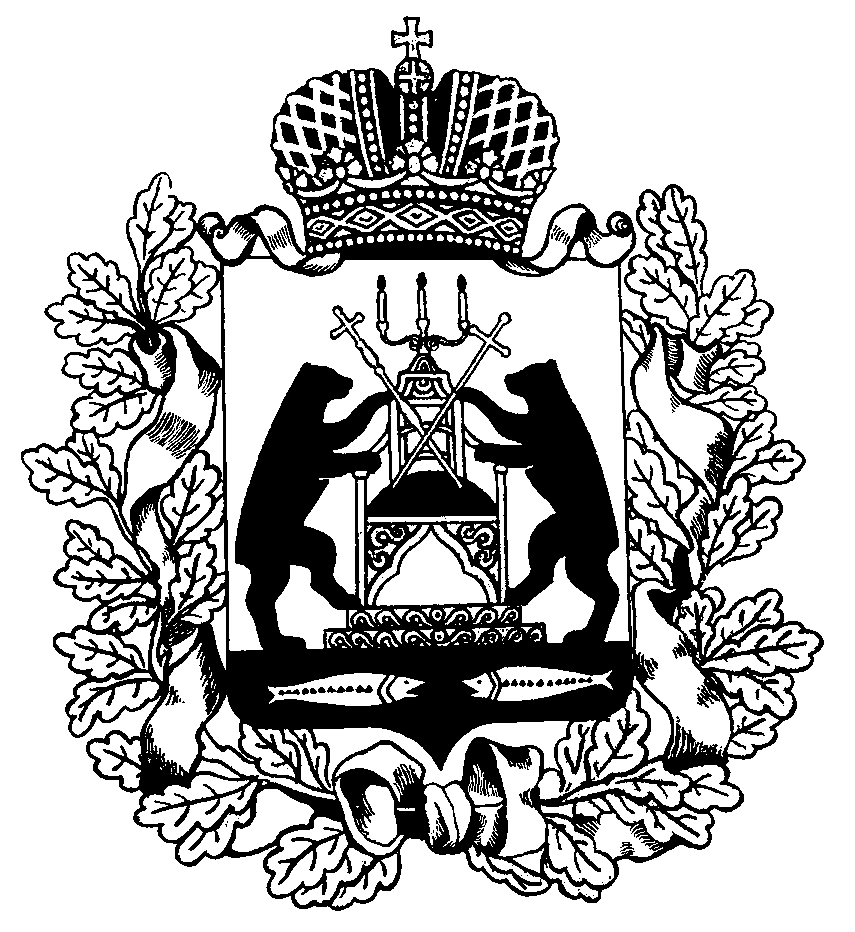 